Projekt Moderní škola, registrační číslo projektu CZ.1.07/1.4.00/21.3590Příjemce: Základní škola Velké Přílepy, okr. Praha-západ, Pražská 38, 252 64 Velké PřílepyNázev materiálu:	Tenses – 7. ročníkAutor materiálu:	Mgr. Ivana LédlováZařazení materiálu:Šablona:	Inovace a zkvalitnění výuky směřující k rozvoji výuky cizích jazyků (II/2)Sada:			22_03Předmět:		Anglický jazyk, 7. ročníkČíslo DUM:		22_03_16Ověření materiálu ve výuce:Datum ověření:		15. 1. 2014Ověřující učitel		Mgr. Ivana LédlováTřída				VII. třída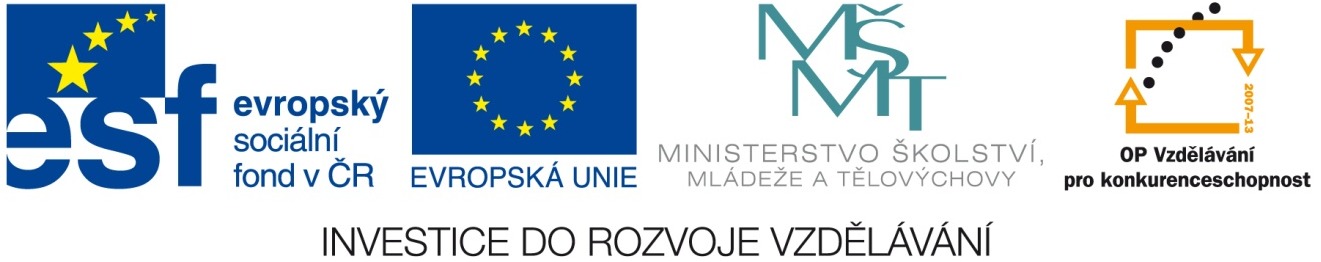 Metodický list/anotacePracovní listy ve 4 verzích slouží k zopakování všech probraných časů v 7. ročníku (present simple, present continuous, past simple, future tense „going to“) včetně negace a otázek. Dle potřeby lze věty doplnit nebo ubrat i pro jiné ročníky podle probrané látky. Listy lze vytisknout a použít jako opakovací test nebo společné opakování. Také lze jednu verzi probrat společně pro zopakování a žákům zadat jako samostatnou práci další verze s jinými slovesy. Poslední stránky obsahují správné řešení všech listů.Zdroje:vlastní tvorbaOpakování časů – 7. ročníkPřelož  spojení „go to school“ ve větách. Použij správný čas.Chodím do školy ve Velkých Přílepech.................................................................................................................................Chodíš do školy každý den?……………………………………………………………………………………………………………………………Nechodím do školy v neděli....................................................................................................................................Dnes jdu do školy s mým kamarádem. (today je až na konci věty) děj probíhá teď..................................................................................................................................Jdeš dneska do školy?…………………………………………………………………………………………………………………………….Dnes do školy nejdu, protože jsem nemocný.………………………………………………………………………………………………………………………………Včera jsem šel do školy v 8 hodin. (yesterday na konci věty)...................................................................................................................................Včera jsem nešel do školy....................................................................................................................................Opakování časů 7. ročníkName:	................................................................Přelož  spojení „play football“ ve větách. Použij správný čas.Hraji fotbal každý den.................................................................................................................................Hraji fotbal  s (mými) kamarády.   děj probíhá teď..................................................................................................................................Nehraji fotbal  v neděli....................................................................................................................................Včera jsem hrál fotbal. (yesterday na konci věty)...................................................................................................................................Včera jsem nehrál fotbal....................................................................................................................................Hrál jsi včera fotbal?  - Ano, hrál.....................................................................................................................................Zítra odpoledne budu hrát fotbal. (tomorrow afternoon až na konci věty)....................................................................................................................................Opakování časů 7. ročníkName:	................................................................Přelož  spojení „do my homework“ ve větách. Použij správný čas.Dělám úkoly (úkol) s mojí maminkou.................................................................................................................................Dělám úkoly ve svém pokoji.   děj probíhá teď..................................................................................................................................Nedělám úkoly  každý den....................................................................................................................................Včera jsem dělal úkoly . (yesterday na konci věty)...................................................................................................................................Včera jsem nedělal úkoly....................................................................................................................................Dělal jsi včera úkoly?  - Ano, dělal.....................................................................................................................................Zítra odpoledne budu dělat úkoly. (tomorrow afternoon až na konci věty)....................................................................................................................................Opakování časů 7. ročníkName:	................................................................Přelož  spojení „have lunch“ ve větách. Použij správný čas.Obědvám každý den .................................................................................................................................Mám oběd  ve škole.   (právě teď)...............................................................Neobědám doma....................................................................................................................................Včera jsem obědval ve škole . (yesterday na konci věty)...................................................................................................................................Včera jsem neobědval....................................................................................................................................Obědval jsi? -  Ano, obědval.....................................................................................................................................Zítra budu obědvat doma. (tomorrow až na konci věty)....................................................................................................................................Řešení:Přelož  spojení „go to school“ ve větách. Použij správný čas.Chodím do školy ve Velkých Přílepech.		I go to school in Velké Přílepy.Chodíš do školy každý den?				Do you go to school every day?Nechodím do školy v neděli.				I don´t go to school on Sundays.Dnes jdu do školy s mým kamarádem. 		I´m going to school with my friend today.Jdeš dneska do školy?				Are you going to school today?Dnes do školy nejdu, protože jsem nemocný.	I´m not going to school today because I´m ill.Včera jsem šel do školy v 8 hodin. 			I went to school at 8 o´clock yesterday.Včera jsem nešel do školy.				I didn´t go to school yesterday.Přelož  spojení „play football“ ve větách. Použij správný čas.Hraji fotbal každý den.				I play football every day.Hraji fotbal  s (mými) kamarády.   děj probíhá teď	I´m playing football with my friends.Nehraji fotbal  v neděli.				I don´t play football on Sundays.Včera jsem hrál fotbal. 				I played football yesterday.Včera jsem nehrál fotbal.				I didn´t play football yesterday.Hrál jsi včera fotbal?- Ano, hrál.			Did you play football yesterday? -  Yes, I did.Zítra odpoledne budu hrát fotbal. 			I´m going to play footbal tomorrow afternoon. Přelož  spojení „do my homework“ ve větách. Použij správný čas.Dělám úkoly (úkol) s mojí maminkou.		I do my homework with my mum.Dělám úkoly ve svém pokoji.   děj probíhá teď	I´m doing my homework in my bedroom.Nedělám úkoly  každý den.				I don´t do my homework every day.		Včera jsem dělal úkoly . 				I did my homework yesterday.Včera jsem nedělal úkoly.				I didn´t do my homework yesterday.Dělal jsi včera úkoly?- Ano, dělal.		Did you do your homework yesterday?- Yes, I did.Zítra odpoledne budu dělat úkoly. 		I´m going to do my homework tomorrow afternoon. Přelož  spojení „have lunch“ ve větách. Použij správný čas.Obědvám každý den .				I have lunch every day,Mám oběd  ve škole.   (právě teď)		I´m having lunch at school.Neobědám doma.				I don´t have lunch at home.Včera jsem obědval ve škole . 		I had lunch at school yesterday .Včera jsem neobědval.			I didn´t have lunch yesterday.Obědval jsi? -  Ano, obědval.			Did you have lunch? - Yes, I did.Zítra budu obědvat doma.       		I´m going to have lunch at home tomorrow.Seznam použité literatury a pramenů:Martina Chaloupková[Vyberte datum.]